Report Form for Solid State StructuresNote: Many of these questions will not make sense if you are not reading along in the laboratory handout!  Please use the handout to help answer these questions, not just the answer sheet!   Station 1. Simple Cubic LatticeHow many unit cells share an atom located on a corner of the unit cell?   _______________Based on your answer to the previous question, what fraction of a corner atom lies within each individual unit cell?	                                                   _______________                How many nearest neighbors does each atom have in a unit cell (wecall this the atom’s coordination number)?                                                 _______________                                                      How many total atoms make up one unit cell (consider only the fraction of each atom completely inside this particular unit cell)?               _______________What kind of hole occupies the center of the simple cubic lattice?            _______________How many of this type of hole are in a unit cell?	                                        _______________Express the length of the unit cell, a, in terms of the radius of an atom, r.	 Give your answer in the form of an equation, such as a = 1.5r. You may assume that the atoms in the unit cell touch each other. Show your work!Station 2. Face-Centered Cubic LatticeHow many atoms are in this unit cell (count only the fraction of       each atom contributing to the unit cell)?                                              _______________How many complete (totally within the unit cell) octahedral holes       are in this unit cell?                                                                              _______________How many complete tetrahedral holes are in this unit cell?                 _______________ If you are having trouble seeing the tetrahedral holes, take a look at the unit cell for fluorite on the computer (Station 8) which has cations in these holes.	How many octahedral holes are partially contained (shared with other unit cells) in this unit cell?                                      _______________                                                                   Express the length of the unit cell, a, in terms of the radius of an atom, r. Give your answer in the form of an equation, such as a = 1.5r. Show your work!Consider the simple cubic unit cell and the fcc unit cell. Assuming that the anions in each are of the same size, which unit cell’s holes can best accommodate a larger cation? Station 3. Body-Centered CubicAlong what line in the bcc lattice do you find spheres touching each other?  _____________What is the coordination number of each sphere in the unit cell?                  _____________What is the length of the body diagonal in terms of r?                                    _____________Express the length of the unit cell, a, in terms of the radius of an atom, r. Give your answer in the form of an equation, such as a = 1.5r.? Show your work!What is the ratio of corner spheres to center spheres in the unit cell? Be sure to consider only the fraction of each atom in the unit cell. What kind(s) of holes are in this unit cell, including partial holes shared with other unit cells, and how many complete holes are there?                                                   Station 4. Closest PackedUsing the available pennies and box, arrange a single layer of pennies using the simple cubic unit cell. How many pennies did you fit in the box?      ____________Using the available pennies and box, arrange a single layer of pennies usinga closest packing arrangement of pennies. How many pennies did you fit in the box? ______Using the diagram from the lab handout, what is the area of the two-dimensional cross-section through the simple cubic unit cell? What percentage of this area is empty? Show your work!Using the diagram from the lab handout, what is the area of the two-dimensional cross-section through the closest packed unit cell? What percentage of this area is empty? Show your work!What is the packing pattern for hexagonal closest packing?                                 ___________What is the packing pattern for cubic closest packing?	                               ___________Are any of the structures from the first three stations examples of closest packing? If so, which one(s)?                                                            ___________Station 5. NaClWhat type of lattice do the Na+ ions form?                                                   ____________What is the coordination number for the Na+ ions?                                     ____________What is the coordination number for the Cl– ions?                                       ____________In what types of holes do you find the Cl– ions?                                          ____________What percentage of these holes are occupied by Cl– ions?                        ____________ Verify by counting atoms and partial atoms that the number of Na+ ions is the same as the number of Cl– ions.  Show your work!   Station 6. CsClWhat type of lattice do the Cl– ions form?                                                   _____________In what kind of holes are the Cs+ ions located?                                          _____________What is the coordination number for Cs+?                                                  _____________What is the coordination number for Cl-?                                                    _____________Verify by counting atoms and partial atoms that the number of Cs+ ions is the same as the number of Cl– ions.  Show your work!  Station 7. Zinc Blende StructureWhat type of lattice do the S2– ions form?                                                ____________In what type of holes are the Zn2+ ions located? It may help to examinethe computer model for zinc blend that shows only two layers of Zn2+ and S2– ions.____What percentage of these holes contain a Zn2+ ion?                               ____________Verify by counting atoms and partial atoms that the number of Zn2+ ions is the same as the number of S2– ions.  Show your work!			Station 8. Fluorite StructureWhat type of lattice do the Ca2+ ions form?                                                   ______________In what type of holes are the F– ions found?                                                  ______________ What percentage of these holes are occupied by a F– ion?                          ______________How many total Ca2+ ions and F– ions are in the unit cell? Does your answer make sense. Show you work and explain your reasoning!What kind of forces hold the fluorite structure together (be sure to give more than just listing the type of bonding)?Station 9. Wurtzite StructureWhat type of lattice do the S2– ions form?                                                    ______________In what type of holes are the S2– ions located?                                            ______________ Station 10. Rutile StructureHow many titanium atoms and how many oxygen atoms are in the unit cell. What does this suggest about the simplest chemical formula for rutile? Show your work and explain your reasoning.Given your answer to the previous question, what is the oxidation state for titanium?  What is titanium’s coordination number?                                                  ______________      What is oxygen’s coordination number?                                                   ______________Station 11. DiamondThe computer model of diamond’s unit structure suggests that some carbon atoms make up the lattice and some carbon atoms occupy holes within the lattice. What type of lattice makes up the unit cell?In what type of holes are the other carbon atoms located?                           _____________What percent of these holes are occupied?                                                  _____________What forces hold this solid together (try to go beyond just the type of bonding, though you can mention that!)Station 12. Calcite StructureThe unit cell for calcite is quite different from those you have considered thus far. Using the diagram to the right as a guide, are the three sides of equal length? If not, which side(s) are longer?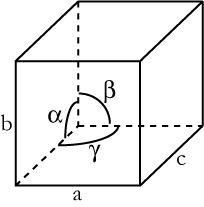 Examine the angles , , and  in the unit cell for calcite and describe each as > 90°, < 90°, or equal to 90°.What forces hold this solid together (be as specific as possible about different parts of the solid!)?Station 13.   Bonus:  There are several samples of real minerals that correspond to structures for which you’ve looked at the unit cell:  sodium chloride, fluorite, and calcite.   By just looking at the samples, try to match them with the appropriate mineral samples.   Describe each sample and say which mineral it is matched with.  Provide your reasoning!   